附2：会议议程（以最终执行议程为准）活动时间：2018年4月10日下午活动地点：深圳会展中心（深圳市福田中心区福华三路深圳会展中心）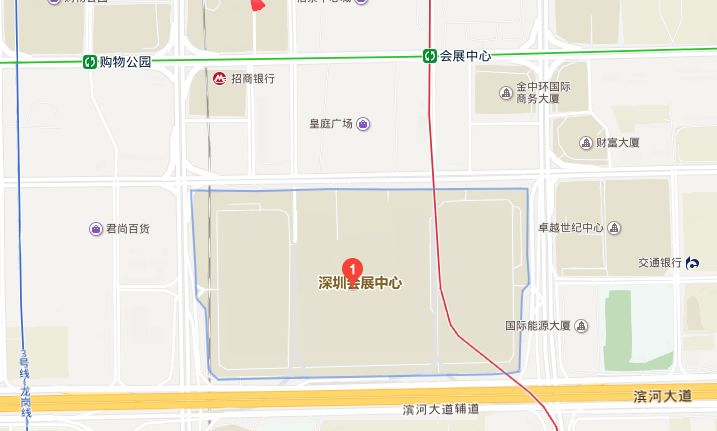 活动流程：13:30-14:00嘉宾签到14:00-14:05会议开始14:05-14:20领导致辞14:20-15:05主题发言15:05-15:15发布《电子信息行业绿色供应链最佳实践》15:15-15:30茶歇15:30-16:30主题研讨：绿色供应链助推中国制造强国梦16:30-16:35会议结束